   MUNICIPAL DE ARARAQUARA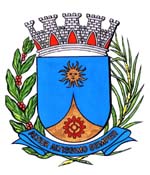   0192/16.:  EDIO LOPES:DEFERIDA.Araraquara, _________________                    _________________Indico ao senhor Prefeito Municipal, fazendo-lhe sentir a necessidade de entrar em entendimentos com departamento competente, no sentido de ser providenciado o Limpeza de terreno numa grande extensão. Fundo da Secretaria de Saúde na Rua Juiz de Direito Carlos Alberto, no Bairro Adalberto Frederico de Oliveira Roxo, desta cidade.Convém informar que o terreno de grande extensão com mato alto invadindo a calçada e inclusive o asfalto, onde os pedestres são obrigados a transitar pela rua. Conforme fotos em anexo.Araraquara, 13 de Janeiro de 2016.EDIO LOPESVereador